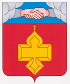 АДМИНИСТРАЦИЯКАНТЕМИРОВСКОГО МУНИЦИПАЛЬНОГО РАЙОНАВОРОНЕЖСКОЙ ОБЛАСТИП О С Т А Н О В Л Е Н И Еот 22.05.2017 № 346            р.п. КантемировкаОб утверждении административногорегламента администрации Кантемировскогомуниципального района Воронежскойобласти по предоставлению муниципальной услуги «Прекращение права постоянного(бессрочного) пользования земельнымиучастками, находящимися в муниципальнойсобственности или государственная собственностьна которые не разграничена»В соответствии с Федеральным законом от 06.10.2003 года № 131 – ФЗ «Об общих принципах организации местного самоуправления в Российской Федерации», в целях реализации Федерации закона от 27.07.2010 года № 210 – ФЗ «Об организации предоставления государственных и муниципальных услуг», постановлением администрации Кантемировского муниципального района от 03.10.2011 г. № 882 «Об утверждении перечней государственных и муниципальных услуг, предоставляемых администрацией Кантемировского муниципального района», администрация Кантемировского муниципального района постановляет:1. Утвердить прилагаемый административный регламент администрации Кантемировского муниципального района Воронежской области по предоставлению муниципальной услуги «Прекращение права постоянного (бессрочного) пользования земельными участками, находящимися в муниципальной собственности или государственная собственность на которые не разграничена».2. Опубликовать настоящее постановление в информационном бюллетене «Формула Власти», а также в сети Интернет и на официальном сайте администрации Кантемировского муниципального района.3. Контроль за исполнением настоящего постановления возложить на руководителя отдела по экономике и управлению имуществом администрации Кантемировского муниципального района Прохоренко О.В.Главаадминистрации района							        В.В. ПокусаевУТВЕРЖДЕНпостановлением администрации Кантемировского муниципального района от22.05.2017 № 346АДМИНИСТРАТИВНЫЙ РЕГЛАМЕНТадминистрации Кантемировского муниципального района Воронежской области по предоставлению муниципальной услуги «Прекращение права постоянного (бессрочного) пользования земельными участками, находящимися в муниципальной собственности или государственная собственность на которые не разграничена»Общие положенияПредмет регулирования административного регламента.Предметом регулирования административного регламента по предоставлению муниципальной услуги «Прекращение права постоянного (бессрочного) пользования земельными участками, находящимися в муниципальной собственности или государственная собственность на которые не разграничена» (далее – административный регламент) являются отношения, возникающие между заявителями, администрацией Кантемировского муниципального района при отказе заявителя от принадлежащего ему права постоянного (бессрочного) пользования на земельный участок, находящийся в муниципальной собственности или государственная собственность на которые не разграничена, а также определение порядка, сроков и последовательности выполнения административных действий (процедур) при предоставлении муниципальной услуги.Описание заявителейЗаявителями являются физические и юридические лица, землепользователи земельных участков, заинтересованные в прекращении права постоянного (бессрочного) пользования земельным участком, либо их представители, действующие в силу закона или на основании договора, доверенности (далее - заявитель, заявители).Требования к порядку информирования о предоставлении муниципальной услуги Орган, предоставляющий муниципальную услугу: администрация Кантемировского муниципального района Воронежской области (далее – администрация). Структурное подразделение администрации Кантемировского муниципального района Воронежской области, обеспечивающее организацию предоставления  муниципальной услуги:  Отдел по экономике и управлению  имуществом администрации Кантемировского муниципального района Воронежской области (далее – Отдел).За предоставлением муниципальной услуги заявитель может также обратиться в Многофункциональный центр предоставления государственных и муниципальных услуг (далее – МФЦ).Информация о месте нахождения, графике работы, контактных телефонах (телефонах для справок и консультаций), интернет-адресах, адресах электронной почты администрации Кантемировского муниципального района, приводятся в приложении № 1 к настоящему Административному регламенту и размещаются:на официальном сайте администрации в сети Интернет (www.adminknt.ru).в информационной системе Воронежской области «Портал государственных и муниципальных услуг Воронежской области» (pgu.govvrn.ru) (далее - Портал государственных и муниципальных услуг Воронежской области);на Едином портале государственных и муниципальных услуг (функций) в сети Интернет (www.gosuslugi.ru);на информационном стенде в администрации;Способы получения информации о месте нахождения и графиках работы администрации и организаций, обращение в которые необходимо для получения муниципальной услуги.непосредственно в администрации,с использованием средств телефонной связи, средств сети Интернет. Информация по вопросам предоставления муниципальной услуги и услуг, которые являются необходимыми и обязательными для предоставления муниципальной услуги, сведения о ходе предоставления указанных услуг предоставляются заявителям уполномоченными должностными лицами администрации (далее - уполномоченные должностные лица).Информирование о ходе предоставления муниципальной услуги осуществляется уполномоченными должностными лицами при личном контакте с заявителем или с использованием почтовой, телефонной связи, с использованием информационно-технологической и коммуникационной инфраструктуры, в том числе Единого портала государственных и муниципальных услуг (функций) и (или) Портала государственных и муниципальных услуг Воронежской области.На информационных стендах в местах предоставления муниципальной услуги, а также на официальных сайтах администрации, на Портале государственных и муниципальных услуг Воронежской области, на Едином портале государственных и муниципальных услуг (функций) размещается также следующая информация:текст настоящего Административного регламента;тексты, выдержки из нормативных правовых актов, регулирующих предоставление муниципальной услуги;формы, образцы заявлений, иных документов. Заявители, представившие заявление на получение муниципальной услуги, в обязательном порядке информируются уполномоченными должностными лицами:о порядке предоставления муниципальной услуги;о ходе предоставления муниципальной услуги;об отказе в предоставлении муниципальной услуги.Информация о сроке завершения оформления документов и возможности их получения заявителю сообщается при подаче документов.В любое время с момента приема документов заявитель имеет право на получение сведений о прохождении процедуры предоставления муниципальной услуги, с использованием телефонной связи, средств Интернета, а также при личном контакте с уполномоченными должностными лицами.При ответах на телефонные звонки и устные обращения уполномоченные должностные лица подробно и в вежливой (корректной) форме информируют обратившихся по интересующим их вопросам. Ответ на телефонный звонок должен начинаться с информации о наименовании органа, в который позвонил гражданин, фамилии, имени, отчестве, занимаемой должности специалиста, принявшего телефонный звонок.При отсутствии у уполномоченного должностного лица, принявшего звонок, возможности самостоятельно ответить на поставленные вопросы телефонный звонок должен быть переадресован (переведен) другому должностному лицу или же обратившемуся гражданину должен быть сообщен телефонный номер, по которому можно получить необходимую информацию.Стандарт предоставления муниципальной услугиНаименование муниципальной услуги – «Прекращение права постоянного (бессрочного) пользования земельными участками, находящимися в муниципальной собственности или государственная собственность на которые не разграничена».Наименование органа, представляющего муниципальную услугу.Орган, предоставляющий муниципальную услугу: администрация Кантемировского муниципального района Воронежской области. Структурное подразделение администрации Кантемировского муниципального района Воронежской области, обеспечивающее организацию предоставления  муниципальной услуги:  Отдел по экономике и управлению  имуществом администрации Кантемировского муниципального района Воронежской области.Администрация при предоставлении муниципальной услуги в целях получения документов, необходимых для принятия решения о прекращении права постоянного (бессрочного) пользования земельным участком, информации для проверки сведений, представленных заявителем, осуществляет взаимодействие с Управлением Федеральной службы государственной регистрации, кадастра и картографии по Воронежской области, Управлением Федеральной налоговой службы по Воронежской области, Кантемировским отделом Управления Федеральной службы государственной регистрации, кадастра и картографии по Воронежской области, администрациями сельских поселений Кантемировского муниципального района.Запрещается требовать от заявителя осуществления действий, в том числе согласований, необходимых для получения муниципальной услуги и связанных с обращением в иные государственные органы, органы местного самоуправления, организации, за исключением получения услуг, включенных в перечень услуг, которые являются необходимыми и обязательными для предоставления муниципальных услуг, утвержденный Администрацией.2.3. Результат предоставления муниципальной услуги.Результатом предоставления муниципальной услуги является выдача постановления администрации о прекращении права постоянного (бессрочного) пользования земельным участком, находящимся в муниципальной собственности или государственная собственность на которые не разграничена, либо уведомления о мотивированном отказе в предоставлении муниципальной услуги.2.4.Срок предоставления муниципальной услуги.Срок предоставления муниципальной услуги не должен превышать 33 календарных дней с момента регистрации поступившего заявления с приложением документов, необходимых для предоставления муниципальной услуги, предусмотренных настоящим Административным регламентом.Срок регистрации заявления и прилагаемых к нему документов - 1 календарный день.Срок рассмотрения представленных документов, в том числе истребование документов (сведений), указанных в пункте 2.6.2 настоящего Административного регламента, в рамках межведомственного взаимодействия - 10 календарных дней.Срок подготовки проекта постановления администрации о прекращении права постоянного (бессрочного) пользования земельным участком либо уведомления о мотивированном отказе - 19 календарных дней.Срок направления заявителю постановления администрации о прекращении права постоянного (бессрочного) пользования земельным участком либо уведомления о мотивированном отказе - 3 календарных дня.Срок исправления технических ошибок, допущенных при оформлении документов, не должен превышать трех рабочих дней с момента обнаружения ошибки или получения от любого заинтересованного лица в письменной форме заявления об ошибке в записях.Оснований для приостановления предоставления муниципальной услуги законодательством не предусмотрено.Правовые основы для предоставления муниципальной услуги.Предоставление муниципальной услуги «Прекращение права постоянного (бессрочного) пользования земельными участками, находящимися в муниципальной собственности» осуществляется в соответствии с:Конституцией Российской Федерации, принятой на всенародном голосовании 12.12.1993 («Собрание законодательства РФ», 26.01.2009, № 4, ст. 445; «Российская газета», 25.12.1993, № 237; «Парламентская газета», 26-29.01.2009, № 4);Градостроительным кодексом Российской Федерации от 29.12.2004 № 190-ФЗ («Российская газета», 30.12.2004, № 290; «Собрание законодательства РФ», 03.01.2005, № 1 (часть 1), ст. 16; «Парламентская газета», 14.01.2005, № 5-6);Гражданским кодексом Российской Федерации (часть 1) от 30.11.1994 № 51-ФЗ («Собрание законодательства РФ», 05.12.1994, № 32, ст. 3301; «Российская газета», 08.12.1994, № 238-239);Земельным кодексом Российской Федерации от 25.10.2001 № 136-ФЗ («Собрание законодательства РФ», 29.10.2001, № 44, ст. 4147; «Парламентская газета», 30.10.2001, № 204-205; «Российская газета», 30.10.2001, № 211-212);Федеральным законом от 25.10.2001 № 137-ФЗ «О введении в действие Земельного кодекса Российской Федерации» («Собрание законодательства РФ», 29.10.2001, № 44, ст. 4148; «Парламентская газета», 30.10.2001, № 204-205; «Российская газета», 30.10.2001, № 211-212);Федеральным законом от 27.07.2010 № 210-ФЗ «Об организации предоставления государственных и муниципальных услуг» («Российская газета», 30.07.2010, № 168; «Собрание законодательства РФ», 02.08.2010, № 31, ст. 4179);Федеральным законом от 06.10.2003 N 131-ФЗ «Об общих принципах организации местного самоуправления в Российской Федерации» («Собрание законодательства РФ», 06.10.2003, № 40, ст. 3822; «Парламентская газета», 08.10.2003, № 186; «Российская газета», 08.10.2003, № 202);Законом Воронежской области от 13.05.2008 № 25-ОЗ «О регулировании земельных отношений на территории Воронежской области» («Молодой коммунар», 20.05.2008, № 52; «Собрание законодательства Воронежской области», 01.07.2008, № 5, ст. 148)- Уставом Кантемировского муниципального района Воронежской области;- иными нормативными правовыми актами Российской Федерации, Воронежской области и администрации Кантемировского муниципального района Воронежской области, регламентирующими правоотношения в сфере предоставления государственных услуг. Исчерпывающий перечень документов, необходимых в соответствии с законодательными или иными нормативными правовыми актами для предоставления муниципальной услуги.2.6.1. Исчерпывающий перечень документов, необходимых в соответствии с нормативными правовыми актами для предоставления муниципальной услуги, подлежащих представлению заявителем.Муниципальная услуга предоставляется на основании заявления, поступившего в администрацию.В письменном заявлении должна быть указана информация о заявителе (для физического лица - Ф.И.О., паспортные данные, адрес регистрации, контактный телефон, для юридического лица - полное наименование, ИНН, контактный телефон, фактический адрес). Заявление должно быть подписано заявителем или его уполномоченным представителем.Образец заявления приведен в приложении № 2 к настоящему Административному регламенту.К заявлению прилагаются следующие документы:- копия документа, удостоверяющего личность заявителя (заявителей), являющегося физическим лицом, либо личность представителя физического или юридического лица;- копия документа, удостоверяющего права (полномочия) представителя заявителя, если с заявлением обращается представитель заявителя (заявителей);- к заявлениям юридических лиц, указанных в пункте 2 статьи 39.9 Земельного кодекса Российской Федерации, и государственных и муниципальных предприятий должен быть приложен документ, подтверждающий согласие органа, создавшего соответствующее юридическое лицо, или иного действующего от имени учредителя органа на отказ от права постоянного (бессрочного) пользования земельным участком.- документы, удостоверяющие права на землю, в случае, если они не находятся в распоряжении органов государственной власти, органов местного самоуправления либо подведомственных государственным органам или органам местного самоуправления организаций.Заявление на бумажном носителе представляется:- посредством почтового отправления;- при личном обращении заявителя либо его законного представителя.В электронной форме заявление предоставляется путем заполнения формы, размещенной на Едином портале государственных и муниципальных услуг (функций) и (или) Портале государственных и муниципальных услуг Воронежской области.Заявление в форме электронного документа подписывается заявителем от имени физического лица с использованием простой электронной подписи.Заявление в форме электронного документа от имени юридического лица заверяется электронной подписью:- лица, действующего от имени юридического лица без доверенности;- представителя юридического лица, действующего на основании доверенности, выданной в соответствии с законодательством Российской Федерации.К заявлению в форме электронного документа прилагается копия документа, удостоверяющего личность представителя заявителя, если заявление представляется представителем заявителя в виде электронного образа такого документа.В случае представления заявления в форме электронного документа представителем заявителя, действующим на основании доверенности, к заявлению в форме электронного документа также прилагается доверенность в виде электронного образа такого документа.Электронные документы (электронные образы документов), прилагаемые к заявлению, в том числе доверенности, направляются в виде файлов в форматах PDF, TIF.Качество предоставляемых электронных документов (электронных образов документов) в форматах PDF, TIF должно позволять в полном объеме прочитать текст документа и распознать реквизиты документа.2.6.2. Исчерпывающий перечень документов, необходимых в соответствии с нормативными правовыми актами для предоставления муниципальной услуги, которые находятся в распоряжении государственных органов, органов местного самоуправления и иных организаций, участвующих в предоставлении муниципальной услуги, и которые заявитель вправе представить:- копия документа, подтверждающего государственную регистрацию юридического лица (для юридического лица) или выписка из Единого государственного реестра юридических лиц;Для предоставления муниципальной услуги администрация в рамках межведомственного взаимодействия запрашивает данные документы в управлении Федеральной налоговой службы по Воронежской области.- кадастровый паспорт земельного участка или кадастровая выписка о земельном участке (выписка из государственного кадастра недвижимости);Для предоставления муниципальной услуги администрация в рамках межведомственного взаимодействия запрашивает данные документы в филиале федерального государственного бюджетного учреждения «Федеральная кадастровая палата Федеральной службы государственной регистрации, кадастра и картографии» по Воронежской области.- документы, удостоверяющие права на землю или выписка из Единого государственного реестра прав на недвижимое имущество и сделок с ним о зарегистрированных правах на объект недвижимости (земельный участок);Для предоставления муниципальной услуги администрация в рамках межведомственного взаимодействия запрашивает данные документы в управлении Федеральной службы государственной регистрации, кадастра и картографии по Воронежской области.- копия решения органа местного самоуправления, уполномоченного на предоставление земельных участков, о предоставлении земельного участка, в случае отсутствия документов, удостоверяющих права на землю.Для предоставления муниципальной услуги администрация в рамках межведомственного взаимодействия запрашивает данные документы в администрациях поселений Кантемировского муниципального района.Заявитель вправе представить указанные документы самостоятельно.Непредставление заявителем указанных документов не является основанием для отказа заявителю в предоставлении услуги.Запрещается требовать от заявителя:- представления документов и информации или осуществления действий, представление или осуществление которых не предусмотрено нормативными правовыми актами, регулирующими отношения, возникающие в связи с предоставлением муниципальной услуги;- представления документов и информации, которые в соответствии с нормативными правовыми актами Российской Федерации, нормативными правовыми актами Воронежской области и муниципальными правовыми актами  Кантемировского муниципального района находятся в распоряжении администрации, иных государственных органов, органов местного самоуправления и (или) подведомственных государственным органам и органам местного самоуправления организаций, участвующих в предоставлении муниципальной услуги, за исключением документов, указанных в части 6 статьи 7 Федерального закона от 27.07.2010 № 210-ФЗ «Об организации предоставления государственных и муниципальных услуг».2.6.3. Перечень услуг, которые являются необходимыми и обязательными для предоставления муниципальной услуги, в том числе сведения о документах, выдаваемых организациями, участвующими в предоставлении муниципальной услуги.Получение заявителем услуг, которые являются необходимыми и обязательными для предоставления муниципальной услуги, не требуется.Исчерпывающий перечень оснований для отказа в приеме документов, необходимых  для предоставления муниципальной услуги.- заявление не соответствует установленной форме, не поддается прочтению или содержит неоговоренные заявителем зачеркивания, исправления, подчистки.- подача заявления лицом, не уполномоченным совершать такого рода действия.Исчерпывающий перечень оснований для отказа в предоставлении муниципальной услуги.Основанием для отказа в предоставлении муниципальной услуги является:- наличие противоречий между заявленными и уже зарегистрированными правами;- орган, предоставляющий услугу, не является уполномоченным органом по принятию решений о прекращению права постоянного (бессрочного) пользования земельными участками указанными в заявлении. Размер платы, взимаемой с заявителя при предоставлении муниципальной услуги.Муниципальная услуга предоставляется на безвозмездной основе. Максимальный срок ожидания в очереди при подаче запроса о предоставлении муниципальной услуги и при получении результата предоставления муниципальной услуги.Максимальный срок ожидания в очереди при подаче запроса о предоставлении муниципальной услуги не должен превышать 15 минут.Максимальный срок ожидания в очереди при получении результата предоставления муниципальной услуги не должен превышать 15 минут.Срок регистрации запроса заявителя о предоставлении муниципальной услуги.Регистрация запроса заявителя о предоставлении муниципальной услуги осуществляется в течение 1-го календарного дня с момента поступления заявления. При поступлении заявления в электронной форме в выходные (праздничные) дни его регистрация производится на следующий рабочий день.Требования к помещениям, в которых предоставляется муниципальная услуга.Прием граждан осуществляется в специально выделенных для предоставления муниципальных услуг помещениях.Помещения должны содержать места для информирования, ожидания и приема граждан. Помещения должны соответствовать санитарно-эпидемиологическим правилам и нормам, а также быть оборудованы противопожарной системой и средствами пожаротушения.У входа в каждое помещение размещается табличка с наименованием помещения (зал ожидания, приема/выдачи документов и т.д.).Около здания должны быть организованы парковочные места для автотранспорта, в том числе для лиц с ограниченными возможностями здоровья (инвалидов).Доступ заявителей к парковочным местам является бесплатным.В помещениях для ожидания заявителям отводятся места, оборудованные стульями, кресельными секциями. В местах ожидания должны быть предусмотрены средства для оказания первой помощи и доступные места общего пользования.Места информирования, предназначенные для ознакомления заявителей с информационными материалами, оборудуются:- информационными стендами, на которых размещается визуальная и текстовая информация;- стульями и столами для оформления документов.К информационным стендам должна быть обеспечена возможность свободного доступа граждан.На информационных стендах, а также на официальных сайтах в сети Интернет размещается следующая обязательная информация:- номера телефонов, факсов, адреса официальных сайтов, электронной почты органов, предоставляющих муниципальную услугу;- режим работы органов, предоставляющих муниципальную услугу;- графики личного приема граждан уполномоченными должностными лицами;- номера кабинетов, где осуществляются прием письменных обращений граждан и устное информирование граждан; фамилии, имена, отчества и должности лиц, осуществляющих прием письменных обращений граждан и устное информирование граждан;- текст настоящего административного регламента (полная версия - на официальном сайте администрации в сети Интернет);- тексты, выдержки из нормативных правовых актов, регулирующих предоставление муниципальной услуги;- образцы оформления документов.Помещения для приема заявителей должны быть оборудованы табличками с указанием номера кабинета и должности лица, осуществляющего прием. Место для приема заявителей должно быть оборудовано стулом, иметь место для написания заявлений и размещения документов.Помещения для приема заявителей должны обеспечивать возможность реализации прав лиц с ограниченными возможностями здоровья (инвалидов) на предоставление муниципальной услуги. Помещения оборудуются пандусами, санитарными помещениями, расширенными проходами, позволяющими обеспечить беспрепятственный доступ к указанным помещениям лиц с ограниченными возможностями здоровья, инвалидов, использующих кресла-коляски.Показатели доступности и качества муниципальной услуги.Показателями доступности муниципальной услуги являются:- оборудование территорий, прилегающих к месторасположению администрации, местами для парковки автотранспортных средств, в том числе для лиц с ограниченными возможностями здоровья (инвалидов);- оборудование мест ожидания в администрации доступными местами общего пользования;- оборудование мест ожидания и мест приема заявителей в администрации стульями, столами (стойками) для возможности оформления документов;- соблюдение графика работы администрации;- размещение полной, достоверной и актуальной информации о муниципальной услуге на Портале государственных и муниципальных услуг Воронежской области в сети Интернет, Едином портале государственных и муниципальных услуг (функций) в сети Интернет, на официальном сайте администрации, на информационных стендах в местах предоставления муниципальной услуги;- возможность получения муниципальной услуги в МФЦ;- возможность получения информации о ходе предоставления муниципальной услуги, в том числе с использованием информационно-коммуникационных технологий.Показателями качества муниципальной услуги являются:- полнота предоставления муниципальной услуги в соответствии с требованиями настоящего Административного регламента;- соблюдение сроков предоставления муниципальной услуги;- удельный вес жалоб, поступивших в администрацию по вопросу предоставления муниципальной услуги, в общем количестве заявлений на предоставление муниципальной услуги.Особенности предоставления муниципальной услуги в многофункциональных центрах и особенности предоставления муниципальной услуги в электронной форме.Заявителям обеспечивается возможность копирования формы заявления, необходимого для получения муниципальной услуги, размещенного на официальном сайте администрации в сети Интернет (www.adminkant.ru) на Едином портале государственных и муниципальных услуг (функций) (www.gosuslugi.ru) и Портале государственных и муниципальных услуг Воронежской области (www.pgu.govvr.ru).Заявитель в целях получения муниципальной услуги может подать заявление в электронном виде с использованием информационно-технологической и коммуникационной инфраструктуры, в том числе Единого портала государственных и муниципальных услуг (функций) и (или) Портала государственных и муниципальных услуг Воронежской области.Cостав, последовательность и сроки выполнения административных процедур, требования к порядку их выполненияПредоставление муниципальной услуги включает в себя следующие административные процедуры:- прием и регистрация заявления и прилагаемых к нему документов;- рассмотрение представленных документов, истребование документов (сведений), указанных в пункте 2.6.2 настоящего Административного регламента, в рамках межведомственного взаимодействия;- подготовка проекта постановления администрации о прекращении права постоянного (бессрочного) пользования земельным участком или подготовка мотивированного отказа в предоставлении муниципальной услуги;- направление заявителю постановления администрации о прекращении права постоянного (бессрочного) пользования земельным участком либо уведомления о мотивированном отказе.Последовательность действий при предоставлении муниципальной услуги отражена в блок-схеме предоставления муниципальной услуги, приведенной в приложении № 3 к настоящему административному регламенту.3.2. Прием и регистрация заявления и прилагаемых к нему документов.Основанием для начала административной процедуры является личное обращение заявителя или его уполномоченного представителя в администрацию с заявлением либо поступление заявления в адрес администрации посредством почтового отправления с описью вложения и уведомлением о вручении, с использованием Единого портала государственных и муниципальных услуг (функций) и (или) Портала государственных и муниципальных услуг Воронежской области.К заявлению должны быть приложены документы, указанные в п. 2.6.1 настоящего Административного регламента.3.2.2. В случае направления заявителем заявления посредством почтового отправления к заявлению о предоставлении муниципальной услуги прилагаются копии документов, удостоверенные в установленном законом порядке; подлинники документов не направляются.При поступлении заявления и комплекта документов в электронном виде документы распечатываются на бумажном носителе и в дальнейшем работа с ними ведется в установленном порядке.3.2.3. При личном обращении заявителя или уполномоченного представителя в администрацию должностное лицо, уполномоченное на прием документов:- устанавливает предмет обращения, устанавливает личность заявителя, проверяет документ, удостоверяющий личность заявителя;- проверяет полномочия заявителя, в том числе полномочия представителя гражданина действовать от его имени, полномочия представителя юридического лица действовать от имени юридического лица;- проверяет соответствие заявления установленным требованиям;- проверяет соответствие представленных документов следующим требованиям: документы в установленных законодательством случаях нотариально удостоверены, скреплены печатями, имеют надлежащие подписи определенных законодательством должностных лиц; в документах нет подчисток, приписок, зачеркнутых слов и иных неоговоренных исправлений; документы не имеют серьезных повреждений, наличие которых не позволяет однозначно истолковать их содержание;- регистрирует заявление с прилагаемым комплектом документов;- выдает расписку в получении документов по установленной форме (приложение № 4 к настоящему Административному регламенту) с указанием перечня документов и даты их получения, а также с указанием перечня документов, которые будут получены по межведомственным запросам.При направлении заявления и документов в форме электронного документа, получение документов подтверждается администрацией путем направления заявителю (представителю заявителя) сообщения о получении заявления и документов с указанием входящего регистрационного номера заявления, даты получения администрацией заявления и документов, а также перечень наименований файлов, представленных в форме электронных документов, с указанием их объема.Сообщение о получении заявления и документов направляется в личный кабинет заявителя (представителя заявителя) на Едином портале государственных и муниципальных услуг (функций) или Портале государственных и муниципальных услуг Воронежской области.Сообщение о получении заявления и документов направляется заявителю (представителю заявителя) не позднее рабочего дня, следующего за днем поступления заявления в администрацию.3.2.4. При наличии оснований, указанных в п. 2.7 настоящего Административного регламента, специалист, ответственный за прием документов, уведомляет заявителя о наличии препятствий к принятию документов, возвращает документы, объясняет заявителю содержание выявленных недостатков в представленных документах и предлагает принять меры по их устранению.3.2.5. Результатом административной процедуры является прием и регистрация заявления и комплекта документов, выдача расписки в получении документов либо возврат документов заявителю.3.2.6. Максимальный срок исполнения административной процедуры - 1 календарный день.3.3. Рассмотрение представленных документов, истребование документов (сведений), указанных в пункте 2.6.2 настоящего Административного регламента, в рамках межведомственного взаимодействия.3.3.1. Основанием для начала административной процедуры является наличие зарегистрированного заявления и прилагаемых к нему документов. 3.3.2. Специалист администрации ответственный за прием документов:- проводит проверку заявления и прилагаемых документов на соответствие требованиям, установленным пунктом 2.6.1 настоящего Административного регламента.В случае отсутствия в представленном пакете документов, указанных в пункте 2.6.2. в рамках межведомственного взаимодействия в течение 5 рабочих дней направляет межведомственные запросы:а) в  управление Федеральной службы государственной регистрации, кадастра и картографии по Воронежской области для получения:- выписки из Единого государственного реестра прав на недвижимое имущество и сделок с ним о зарегистрированных правах на указанный в заявлении земельный участок;- выписки из Единого государственного реестра прав на недвижимое имущество и сделок с ним о зарегистрированных правах на объекты недвижимого имущества, находящиеся на указанном в заявлении земельном участке.б) в Управлении Федеральной налоговой службы по Воронежской области для получения:- выписку из Единого государственного реестра юридических лиц о регистрации юридического лица (если заявителем является юридическое лицо);в) в управление Федеральной службы государственной регистрации, кадастра и картографии по Воронежской области для получения кадастровой выписки о земельном участке.- проверяет наличие или отсутствие оснований для отказа в предоставлении муниципальной услуги, установленных пунктом 2.8. настоящего административного регламента;3.3.3. Результатом административной процедуры является установление предмета наличия или отсутствия оснований, указанных в пункте 2.8. настоящего Административного регламента.3.3.4. Максимальный срок исполнения административной процедуры - 10 календарных дней.3.4. Подготовка проекта постановления администрации о прекращении права постоянного (бессрочного) пользования земельным участком или подготовка мотивированного отказа в предоставлении муниципальной услуги;3.4.1. В случае отсутствия оснований, указанных в пункте 2.8 настоящего Административного регламента, принимается решение о подготовке проекта постановления администрации о прекращении права постоянного (бессрочного) пользования земельным участком.3.4.2. В случае наличия оснований, указанных в пункте 2.8 настоящего Административного регламента, принимается решение об отказе в прекращении права постоянного (бессрочного) пользования земельным участком.3.4.3. По результатам принятого решения специалист:3.4.3.1. В течение одного рабочего дня готовит проект постановления администрации о прекращении права постоянного (бессрочного) пользования земельным участком.Направляет подготовленный проект постановления для подписания уполномоченному должностному лицу главе администрации.3.4.3.2. В случае отказа в прекращении права постоянного (бессрочного) пользования земельным участком готовит уведомление о мотивированном отказе в предоставлении муниципальной услуги.3.4.4. Результатом административной процедуры является издание постановления администрации о прекращении права постоянного (бессрочного) пользования земельным участком либо подготовка уведомления о мотивированном отказе в предоставлении муниципальной услуги.3.4.5. Максимальный срок исполнения административной процедуры - 19 календарных дней.3.5. Направление заявителю постановления администрации о прекращении права постоянного (бессрочного) пользования земельным участком либо уведомления о мотивированном отказе.3.5.1. Постановление администрации о прекращении права постоянного (бессрочного) пользования земельным участком или уведомление о мотивированном отказе в предоставлении муниципальной услуги направляются заявителю заказным письмом с уведомлением о вручении либо по желанию заявителя могут быть выданы ему лично (или уполномоченному им надлежащим образом представителю) непосредственно по месту подачи заявления.3.5.2. При подготовке направления (выдачи) заявителю постановления администрации о прекращении права постоянного (бессрочного) пользования земельным участком, специалист администрации подготавливает и направляет в федеральные органы исполнительной власти сообщение об отказе от права постоянного (бессрочного) пользования или обращение о государственной регистрации прекращения соответствующего права на земельный участок.3.5.2.1. В случае если право постоянного (бессрочного) пользования земельным участком не было ранее зарегистрировано в Едином государственном реестре прав на недвижимое имущество и сделок с ним, специалист администрации готовит сообщение в налоговый орган по месту нахождения земельного участка с приложением копии постановления администрации о прекращении права постоянного (бессрочного) пользования и направляет их в семидневный срок в адрес налогового органа по месту нахождения земельного участка.3.5.2.2. В случае если право постоянного (бессрочного) пользования земельным участком было ранее зарегистрировано в Едином государственном реестре прав на недвижимое имущество и сделок с ним, специалист администрации после подписания постановления администрации о прекращении права постоянного (бессрочного) пользования земельным участком готовит заявление и пакет документов, необходимых для государственной регистрации прекращения права постоянного (бессрочного) пользования земельным участком, и направляет их в семидневный срок, в Управление Федеральной службы государственной регистрации, кадастра и картографии по Воронежской области.3.5.3. Результатом административной процедуры является выдача (направление) постановления администрации о прекращении права постоянного (бессрочного) пользования земельным участком, либо уведомления о мотивированном отказе в предоставлении муниципальной услуги.3.5.4. Максимальный срок исполнения административной процедуры - 3 календарных дня.3.6. Подача заявителем запроса и иных документов, необходимых для предоставления муниципальной услуги, и прием таких запросов и документов в электронной форме.3.6.1. Подача заявителем заявления и иных документов, необходимых для предоставления муниципальной услуги, в электронной форме предусмотрена на Едином портале государственных и муниципальных услуг (функций) и Портале государственных и муниципальных услуг Воронежской области.Заявление в форме электронного документа подписывается заявителем с использованием простой электронной подписи.Иные необходимые для предоставления муниципальной услуги документы представляются в форме электронных документов, электронных образов документов.3.6.2. Заявитель вправе получить сведения о ходе предоставления муниципальной услуги в электронной форме с использованием Единого портала государственных и муниципальных услуг (функций) и Портала государственных и муниципальных услуг Воронежской области.3.6.3. Получение результата муниципальной услуги в электронной форме не предусмотрено.3.7. Взаимодействие администрации с иными органами государственной власти, органами местного самоуправления и организациями, участвующими в предоставлении муниципальных услуг в электронной форме.Для подтверждения отсутствия обременения на испрашиваемый земельный участок предусмотрено межведомственное взаимодействие администрации с Управлением Федеральной службы государственной регистрации, кадастра и картографии по Воронежской области в электронной форме.Для подтверждения факта, что юридическое лицо являются действующими, предусмотрено межведомственное взаимодействие администрации с Управлением Федеральной налоговой службы по Воронежской области.Для получения кадастровой выписки о земельном участке предусмотрено межведомственное взаимодействие с управлением Федеральной службы государственной регистрации, кадастра и картографии по Воронежской области в электронной форме.Заявитель вправе представить указанные документы самостоятельно.Формы контроля  за исполнением административного регламента4.1. Текущий контроль организации предоставления муниципальной услуги осуществляется должностными лицами органа местного самоуправления, ответственными за организацию работы по предоставлению муниципальной услуги.4.2. Перечень иных должностных лиц администрации, осуществляющих текущий контроль организации предоставления муниципальной услуги, в том числе реализации предусмотренных настоящим административным регламентом административных процедур, устанавливается муниципальными правовыми актами администрации.Муниципальные служащие, ответственные за предоставление муниципальной услуги, несут персональную ответственность за соблюдение сроков и порядка исполнения каждой административной процедуры, предусмотренной настоящим административным регламентом.4.3. Текущий контроль осуществляется путем проведения должностным лицом, ответственным за организацию работы по предоставлению муниципальной услуги, проверок соблюдения и исполнения сотрудниками положений Административного регламента.4.4. Проведение текущего контроля должно осуществляться не реже двух раз в год.Текущий контроль может быть плановым (осуществляться на основании полугодовых или годовых планов работы органа местного самоуправления) и внеплановым (проводиться по конкретному обращению заявителя или иных заинтересованных лиц). При проверке могут рассматриваться все вопросы, связанные с предоставлением муниципальной услуги (комплексные проверки), или вопросы, связанные с исполнением отдельных административных процедур (тематические проверки).Результаты проверки оформляются в виде справки, в которой отмечаются выявленные недостатки и указываются предложения по их устранению.По результатам проведенных проверок в случае выявления нарушений прав заявителей виновные лица привлекаются к ответственности в соответствии с действующим законодательством Российской Федерации.4.5 Контроль за предоставлением муниципальной услуги может быть осуществлен со стороны граждан, их объединений и организаций в соответствие с законодательством Российской Федерации.5. Досудебный (внесудебный) порядок обжалования решений и действий (бездействия) органа, предоставляющего муниципальную услугу, должностного лица органа, предоставляющего муниципальную услугу, либо муниципального служащего.5.1. Заявители имеют право на обжалование решений и действий (бездействия) должностных лиц администрации в досудебном порядке, на получение информации, необходимой для обоснования и рассмотрения жалобы.5.2. Заявитель может обратиться с жалобой в том числе в следующих случаях:1) нарушение срока регистрации заявления заявителя об оказании муниципальной услуги;2) нарушение срока предоставления муниципальной услуги;3) требование у заявителя документов, не предусмотренных нормативными правовыми актами Российской Федерации, нормативными правовыми актами Воронежской области, нормативными правовыми актами органов местного самоуправления Кантемировского муниципального района  Воронежской области для предоставления муниципальной услуги;4) отказ в приеме документов, предоставление которых предусмотрено нормативными правовыми актами Российской Федерации, нормативными правовыми актами Воронежской области нормативными правовыми актами органов местного самоуправления Кантемировского муниципального района  Воронежской области для предоставления муниципальной услуги, у заявителя;5) отказ в предоставлении муниципальной услуги, если основания отказа не предусмотрены федеральными законами и принятыми в соответствии с ними иными нормативными правовыми актами Российской Федерации, нормативными правовыми актами Воронежской области нормативными правовыми актами органов местного самоуправления Кантемировского муниципального района  Воронежской области;6) затребование с заявителя при предоставлении муниципальной услуги платы, не предусмотренной нормативными правовыми актами Российской Федерации, нормативными правовыми актами Воронежской области, нормативными правовыми актами органов местного самоуправления Кантемировского муниципального района;7) отказ должностного лица администрации в исправлении допущенных опечаток и ошибок в выданных в результате предоставления муниципальной услуги документах либо нарушение установленного срока таких исправлений.5.3. Основанием для начала процедуры досудебного (внесудебного) обжалования является поступившая жалоба.Жалоба может быть направлена по почте, через многофункциональные центры, с использованием Единого портала государственных и муниципальных услуг (функций) либо Портала государственных и муниципальных услуг Воронежской области, а также может быть принята при личном приеме заявителя.5.4. Жалоба должна содержать:- наименование органа, предоставляющего муниципальную услугу, фамилию, имя, отчество должностного лица либо муниципального служащего, решения и действия (бездействие) которого обжалуются;- фамилию, имя, отчество (последнее - при наличии), сведения о месте жительства заявителя - физического лица либо наименование, сведения о месте нахождения заявителя - юридического лица, а также номер (номера) контактного телефона, адрес (адреса) электронной почты (при наличии) и почтовый адрес, по которым должен быть направлен ответ заявителю;- сведения об обжалуемых решениях и действиях (бездействии) администрации, должностного лица либо муниципального служащего;- доводы, на основании которых заявитель не согласен с решением и действием (бездействием) администрации, должностного лица либо муниципального служащего. Заявителем могут быть представлены документы (при наличии), подтверждающие его доводы, либо их копии.5.5. Заявитель может обжаловать решения и действия (бездействие) должностных лиц, муниципальных служащих администрации главе Кантемировского муниципального района.5.6.Должностные лица администрации, указанные в пункте 5.5 настоящего раздела административного регламента, проводят личный прием заявителей.Личный прием должностными лицами проводится по предварительной записи. Запись заявителей проводится при личном обращении или с использованием средств телефонной связи по номерам телефонов, которые размещаются на официальном сайте администрации в сети Интернет и информационных стендах.Специалист, осуществляющий запись заявителей на личный прием, информирует заявителя о дате, времени, месте приема, должности, фамилии, имени и отчестве должностного лица, осуществляющего прием.5.7. Должностное лицо, уполномоченное на рассмотрение жалобы, или администрация отказывают в удовлетворении жалобы в следующих случаях:1) наличие вступившего в законную силу решения суда, арбитражного суда по жалобе о том же предмете и по тем же основаниям;2) подача жалобы лицом, полномочия которого не подтверждены в порядке, установленном законодательством;3) наличие решения по жалобе, принятого ранее в соответствии с требованиями настоящего административного регламента в отношении того же заявителя и по тому же предмету жалобы.Должностное лицо, уполномоченное на рассмотрение жалобы, или администрация вправе оставить жалобу без ответа в следующих случаях:1) наличие в жалобе нецензурных либо оскорбительных выражений, угроз жизни, здоровью и имуществу должностного лица, а также членов его семьи;2) отсутствие возможности прочитать какую-либо часть текста жалобы, фамилию, имя, отчество (при наличии) и (или) почтовый адрес заявителя, указанные в жалобе.5.8. Заявители имеют право на получение документов и информации, необходимых для обоснования и рассмотрения жалобы.5.9. Жалоба подлежит рассмотрению в течение пятнадцати рабочих дней со дня ее регистрации, а в случае обжалования отказа администрации, должностного лица администрации, в приеме документов у заявителя либо в исправлении допущенных опечаток и ошибок или в случае обжалования нарушения установленного срока таких исправлений - в течение пяти рабочих дней со дня ее регистрации.5.10. Не позднее дня, следующего за днем принятия решения, указанного в пункте 5.9 настоящего Административного регламента, заявителю в письменной форме и по желанию заявителя в электронной форме направляется мотивированный ответ о результатах рассмотрения жалобы.5.11. В случае установления в ходе или по результатам рассмотрения жалобы признаков состава административного правонарушения или преступления должностное лицо, наделенное полномочиями по рассмотрению жалоб, незамедлительно направляет имеющиеся материалы в органы прокуратуры.Приложение № 1к Административному регламенту1. Место нахождения администрации Кантемировского муниципального района Воронежской области: 396730, Воронежская область, р.п. Кантемировка, ул. Победы, 17.График работы администрации Кантемировского муниципального района Воронежской области:понедельник - пятница: с 08.00 до 17.00;перерыв: с 12.00 до 13.00.Официальный сайт администрации Кантемировского муниципального района Воронежской области в сети Интернет: www.adminknt.ru.2. Телефоны для справок: (47367)  6-15-83, 6-11-04. 3. Автономное учреждение Воронежской области «Многофункциональный центр предоставления государственных и муниципальных услуг» (далее - АУ «МФЦ»):3.1. Место нахождения АУ «МФЦ»: . Воронеж, ул. Дружинников, 3б (Коминтерновский район).Телефон для справок АУ «МФЦ»: (473) 226-99-99.Официальный сайт АУ «МФЦ» в сети Интернет: mfc.vrn.ru.Адрес электронной почты АУ «МФЦ»: odno-okno@mail.ru.График работы АУ «МФЦ»:вторник, четверг, пятница: с 09.00 до 18.00;среда: с 11.00 до 20.00;суббота: с 09.00 до 16.45.3.2. Место нахождения филиала АУ «МФЦ» в Кантемировском муниципальном районе: Воронежская область, р.п. Кантемировка, ул.Победы, д. 20.ЗАЯВЛЕНИЕо прекращении права постоянного (бессрочного) пользования земельным участкомПрошу прекратить право постоянного (бессрочного) пользования земельным участком, находящимся в собственности Кантемировского муниципального района или государственная собственность на которые не разграничена, площадью ___________ кв. м, кадастровый номер_____________________ (при наличии), расположенный по адресу:_______________________.Решение о прекращении права постоянного (бессрочного) пользования  земельным участком прошу выдать мне лично (или уполномоченному  представителю)/выслать по почте (по желанию заявителя).Приложения: (указывается список прилагаемых к заявлению документов):_________________________________________________________________________________________________________________________________________________________     _______________         _________________        (должность)                                         (подпись)                                      (Ф.И.О.)                 М.П.Приложение № 3к административному регламентуБлок-схемаПриложение № 4к административному регламентуРАСПИСКАв получении документов, представленных для принятия решенияо прекращении права постоянного (бессрочного) пользованияземельным участкомНастоящим удостоверяется, что заявитель__________________________________________________________________                                                          (фамилия, имя, отчество)представил, а сотрудник администрации Кантемировского муниципального района получил «_____» ________________ _________ документы             (число)         (месяц прописью)        (год)в количестве _______________________________ экземпляров по(прописью)прилагаемому к заявлению перечню документов, необходимых для  принятия  решения о прекращении права постоянного (бессрочного) пользования земельным участком (согласно п. 2.6.1 настоящего Административного регламента):_____________________________________________________________________________________________________________________________________________________________________________________________________Перечень документов, которые будут получены по межведомственным запросам: __________________________________________________________________._______________________        ______________       ______________________(должность специалиста,                         (подпись)                      (расшифровка подписи)  								    ответственного за    прием документов)Приложение № 2к Административному регламентуФорма заявленияВ администрацию Кантемировского муниципального района Воронежской области ______________________________________(Ф.И.О.)Для физических лиц:______________________________________ (Ф.И.О. заявителя)______________________________________(паспортные данные)______________________________________(по доверенности в интересах)______________________________________(адрес регистрации)Контактный телефон ___________________(указывается по желанию)Для юридических лиц:______________________________________(полное наименование юридического лица)_______________________________________________(Ф.И.О. руководителя)_______________________________________________(почтовый адрес)_______________________________________________(по доверенности в интересах)ОГРН________________________________ИНН________________________________Контактный телефон ___________________(указывается по желанию)Прием и регистрация заявления и прилагаемых к нему документовПрием и регистрация заявления и прилагаемых к нему документовПрием и регистрация заявления и прилагаемых к нему документовПрием и регистрация заявления и прилагаемых к нему документовПрием и регистрация заявления и прилагаемых к нему документовПрием и регистрация заявления и прилагаемых к нему документовПрием и регистрация заявления и прилагаемых к нему документовПрием и регистрация заявления и прилагаемых к нему документовПрием и регистрация заявления и прилагаемых к нему документовПрием и регистрация заявления и прилагаемых к нему документовПрием и регистрация заявления и прилагаемых к нему документовПрием и регистрация заявления и прилагаемых к нему документовПрием и регистрация заявления и прилагаемых к нему документовПрием и регистрация заявления и прилагаемых к нему документовПрием и регистрация заявления и прилагаемых к нему документовРассмотрение представленных документов, истребование документов (сведений), указанных в пункте 2.6.2 настоящего Административного регламента, в рамках межведомственного взаимодействияРассмотрение представленных документов, истребование документов (сведений), указанных в пункте 2.6.2 настоящего Административного регламента, в рамках межведомственного взаимодействияРассмотрение представленных документов, истребование документов (сведений), указанных в пункте 2.6.2 настоящего Административного регламента, в рамках межведомственного взаимодействияРассмотрение представленных документов, истребование документов (сведений), указанных в пункте 2.6.2 настоящего Административного регламента, в рамках межведомственного взаимодействияРассмотрение представленных документов, истребование документов (сведений), указанных в пункте 2.6.2 настоящего Административного регламента, в рамках межведомственного взаимодействияРассмотрение представленных документов, истребование документов (сведений), указанных в пункте 2.6.2 настоящего Административного регламента, в рамках межведомственного взаимодействияРассмотрение представленных документов, истребование документов (сведений), указанных в пункте 2.6.2 настоящего Административного регламента, в рамках межведомственного взаимодействияРассмотрение представленных документов, истребование документов (сведений), указанных в пункте 2.6.2 настоящего Административного регламента, в рамках межведомственного взаимодействияРассмотрение представленных документов, истребование документов (сведений), указанных в пункте 2.6.2 настоящего Административного регламента, в рамках межведомственного взаимодействияРассмотрение представленных документов, истребование документов (сведений), указанных в пункте 2.6.2 настоящего Административного регламента, в рамках межведомственного взаимодействияРассмотрение представленных документов, истребование документов (сведений), указанных в пункте 2.6.2 настоящего Административного регламента, в рамках межведомственного взаимодействияРассмотрение представленных документов, истребование документов (сведений), указанных в пункте 2.6.2 настоящего Административного регламента, в рамках межведомственного взаимодействияРассмотрение представленных документов, истребование документов (сведений), указанных в пункте 2.6.2 настоящего Административного регламента, в рамках межведомственного взаимодействияРассмотрение представленных документов, истребование документов (сведений), указанных в пункте 2.6.2 настоящего Административного регламента, в рамках межведомственного взаимодействияРассмотрение представленных документов, истребование документов (сведений), указанных в пункте 2.6.2 настоящего Административного регламента, в рамках межведомственного взаимодействияИмеются основанияИмеются основанияИмеются основанияИмеются основанияНаличие оснований для отказа в предоставлении муниципальной услугиНаличие оснований для отказа в предоставлении муниципальной услугиНаличие оснований для отказа в предоставлении муниципальной услугиНаличие оснований для отказа в предоставлении муниципальной услугиНаличие оснований для отказа в предоставлении муниципальной услугиНаличие оснований для отказа в предоставлении муниципальной услугиОснования отсутствуютОснования отсутствуютОснования отсутствуютОснования отсутствуютОснования отсутствуютИмеются основанияИмеются основанияИмеются основанияИмеются основанияНаличие оснований для отказа в предоставлении муниципальной услугиНаличие оснований для отказа в предоставлении муниципальной услугиНаличие оснований для отказа в предоставлении муниципальной услугиНаличие оснований для отказа в предоставлении муниципальной услугиНаличие оснований для отказа в предоставлении муниципальной услугиНаличие оснований для отказа в предоставлении муниципальной услугиОснования отсутствуютОснования отсутствуютОснования отсутствуютОснования отсутствуютОснования отсутствуютПодготовка уведомления о мотивированном отказе в предоставлении муниципальной услугиПодготовка уведомления о мотивированном отказе в предоставлении муниципальной услугиПодготовка уведомления о мотивированном отказе в предоставлении муниципальной услугиПодготовка уведомления о мотивированном отказе в предоставлении муниципальной услугиПринятие решения о подготовке проекта постановления администрации о прекращении права постоянного (бессрочного) пользования земельным участкомПринятие решения о подготовке проекта постановления администрации о прекращении права постоянного (бессрочного) пользования земельным участкомПринятие решения о подготовке проекта постановления администрации о прекращении права постоянного (бессрочного) пользования земельным участкомПринятие решения о подготовке проекта постановления администрации о прекращении права постоянного (бессрочного) пользования земельным участкомПринятие решения о подготовке проекта постановления администрации о прекращении права постоянного (бессрочного) пользования земельным участкомПринятие решения о подготовке проекта постановления администрации о прекращении права постоянного (бессрочного) пользования земельным участкомПринятие решения о подготовке проекта постановления администрации о прекращении права постоянного (бессрочного) пользования земельным участкомПринятие решения о подготовке проекта постановления администрации о прекращении права постоянного (бессрочного) пользования земельным участкомПринятие решения о подготовке проекта постановления администрации о прекращении права постоянного (бессрочного) пользования земельным участкомПринятие решения о подготовке проекта постановления администрации о прекращении права постоянного (бессрочного) пользования земельным участкомПринятие решения о подготовке проекта постановления администрации о прекращении права постоянного (бессрочного) пользования земельным участкомПринятие решения о подготовке проекта постановления администрации о прекращении права постоянного (бессрочного) пользования земельным участкомПринятие решения о подготовке проекта постановления администрации о прекращении права постоянного (бессрочного) пользования земельным участком|||Направление (выдача) заявителю уведомления о мотивированном отказе в предоставлении муниципальной услугиНаправление (выдача) заявителю уведомления о мотивированном отказе в предоставлении муниципальной услугиНаправление (выдача) заявителю уведомления о мотивированном отказе в предоставлении муниципальной услугиНаправление (выдача) заявителю уведомления о мотивированном отказе в предоставлении муниципальной услугиНаправление (выдача) заявителю постановления администрации о прекращении права постоянного (бессрочного) пользования земельным участкомНаправление (выдача) заявителю постановления администрации о прекращении права постоянного (бессрочного) пользования земельным участкомНаправление (выдача) заявителю постановления администрации о прекращении права постоянного (бессрочного) пользования земельным участкомНаправление (выдача) заявителю постановления администрации о прекращении права постоянного (бессрочного) пользования земельным участкомНаправление (выдача) заявителю постановления администрации о прекращении права постоянного (бессрочного) пользования земельным участкомНаправление (выдача) заявителю постановления администрации о прекращении права постоянного (бессрочного) пользования земельным участкомНаправление (выдача) заявителю постановления администрации о прекращении права постоянного (бессрочного) пользования земельным участкомНаправление (выдача) заявителю постановления администрации о прекращении права постоянного (бессрочного) пользования земельным участкомНаправление (выдача) заявителю постановления администрации о прекращении права постоянного (бессрочного) пользования земельным участкомНаправление (выдача) заявителю постановления администрации о прекращении права постоянного (бессрочного) пользования земельным участкомНаправление (выдача) заявителю постановления администрации о прекращении права постоянного (бессрочного) пользования земельным участкомНаправление (выдача) заявителю постановления администрации о прекращении права постоянного (бессрочного) пользования земельным участкомНаправление (выдача) заявителю постановления администрации о прекращении права постоянного (бессрочного) пользования земельным участком